肺炎重症患者轉出入加護病房注意事項【什麼是肺炎重症】肺炎泛指細菌、病毒、黴菌、結核菌等因素引起的肺部發炎，肺部發炎常見症狀包括有痰的咳嗽、胸痛、發熱及呼吸困難。症狀可能由輕微到嚴重不一。特別是高齡長者或新生兒可能會出現不典型的症狀。當肺部發炎出現嚴重的呼吸困難或缺氧等不穩定狀況時，醫師評估有可能轉加護病房觀察。【病程觀察】醫師會根據肺部感染型態，給予抗生素及藥物或氣管內插管治療。也會視個案的疾病需要性安排檢查。【轉入加護病房該注意什麼】加護病房主治醫師會向您或您的家屬，進行病情解釋及說明，若有疑問皆可提出，醫療團隊會向您說明。加護病房開放會客時間，依據中央疫情流行指揮中心統一規定配合執行，並請家屬配合配戴口罩等相關防護裝備後再入內。若您的家屬有傳染性疾病(尤其是呼吸道症狀)及6歲以下兒童，請勿探視。若您身上有插管子，為預防您不小心扯到，護理師會為您進行保護性約束，您因為管子沒辦法說話，但還是可以用筆寫字或用手比劃。呼吸治療師會幫您用機器拍痰、噴霧治療，請您配合挪移姿勢及深呼吸。護理師會幫您抽痰，您會很不舒服，但仍要請您配合努力將痰咳出，才能改善肺炎。營養師會根據您的需求為您訂製餐點、設計熱量及蛋白質攝取量。藥師會根據您使用的藥品，評估過敏史、用法、用量、交互作用、配伍禁忌等，並與主治醫師討論。社工師、出院準備護理師皆會主動關心您的需求。10.護理師會協助您進行身體清潔護理，如洗澡、刷牙、更換尿布等盥洗用具，出院一併繳費即可，若您要自行準備用物，請事先說明。　　　　　　　　　　　　　　　　　　　　　　　　　　　　　　　　　　　　　　　　　　　　　　　　　　　　　　　　　　　　　　　　　　　　　　　　　　　　　　　　　　　　　　　　【轉出加護病房該注意事項】1.加護病房主治醫師會視您當下病況穩定或改善，24小時皆有可能轉出加護病房，以免影響其他重症治療病患床位之使用。2.請您留下24小時聯絡電話，以便緊急聯繫，轉出時需家屬或看護陪同。參考資料胡月娟總校閱(2021)．內外科護理學(上冊)．台北：華杏。天主教中華聖母修女會醫療財團法人天主教聖馬爾定醫院  關心您      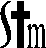     2023年03月校閱